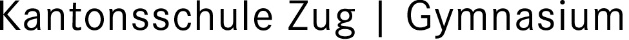 Formular: GastfamilieFalls kein Gegenaustausch erfolgt, wird die Beherbergung mit Fr. 20.-/pro Tag entschädigt.Datum und Unterschrift:	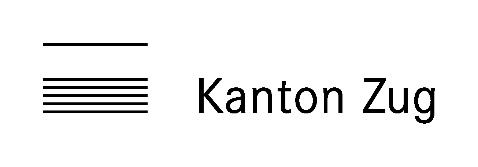 Einsenden an:	Kantonsschule Zug, z.H. Pius Kaufmann, Lüssiweg 24, 6300 Zug	pius.kaufmann@ksz.chName, Vorname	Adresse	Telefonnummer	Mailadresse	Anzahl Mitbewohner der Wohnung	Raucher	 ja	 neinHaustiere	 ja	 neinFalls ja, welche? 	Grösse des Zimmers für die Gastschülerin/den Gastschüler (m2)Einrichtung/MöbelInternet-AnschlussBereitschaft zur Aufnahme	 einer Gastschülerin	 eines Gastschülers	 einer Gastschülerin oder GastschülersErwartungen an die Gastschülerin bzw. den GastschülerBemerkungen